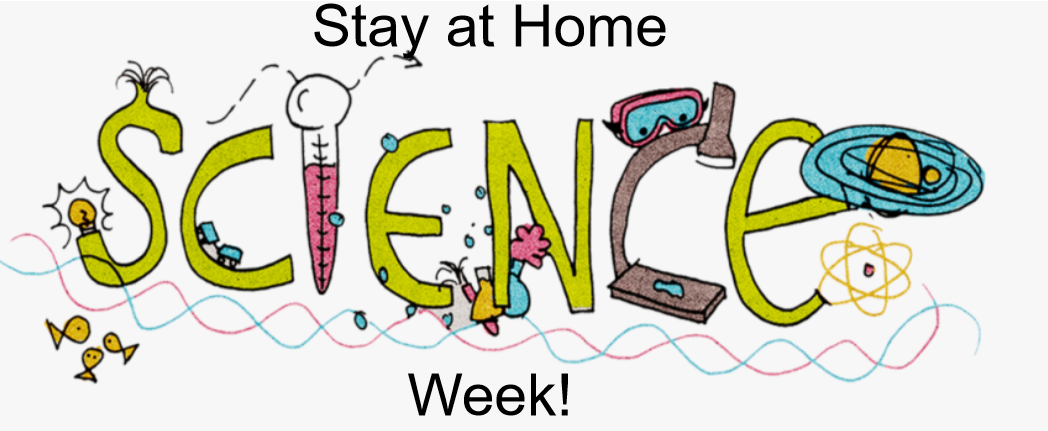 How Do I Take Part? Step 1- Find the plans and resources on the school website. (You have already done this!)Step 2: Select an activity from the list below.Step 3- Follow the link, watch the video, and/or read the instructions. Step 4- Complete the scientific activity with the support and guidance of an adult.Step 5- Record how many ‘Science Week Electrons’ you have earned. 2 Electron Activities: Each time you complete one of these activities, you can add 2 ‘Science Week Electrons’ to your total. Instructions for each activity can be found using the following link or in the documents attached to the bottom of this page. https://www.stem.org.uk/resources/elibrary/resource/25416/do-try-home#&gid=undefined&pid=2Alka-Seltzer RocketMagic BalloonThe Forceful CombStraw gunMaking a Moving Foil Boat3 Electron Activities: Each time you complete one of these activities, you can add 3 ‘Science Week Electrons’ to your total. A video and instructions for each activity can be found by following the relevant links. Instructions for each activity are attached to the bottom of this page. Rubber Band Cannonshttps://www.rigb.org/families/experimental/rubber-band-cannonsMusical Coat Hangershttps://www.rigb.org/families/experimental/musical-coat-hangersHomemade Parachuteshttps://www.rigb.org/families/experimental/homemade-parachutesFizzy Cubeshttps://www.rigb.org/families/experimental/fizzy-cubes4 Electron Activities: Each time you complete one of the BIG QUESTIONS, you can add 4 ‘Science Week Electrons’ to your total.BIG Question (A) – Can light pass through materials? How much light comes through each one?BIG Question (B) – What happens if you mix salt with water and try to freeze it? What about sugar? Baking soda?BIG Question (C) – Can you use a drinking straw to make a musical instrument? What different sounds can you make? How are these sounds made?5 Electron Activities: Watch the video of Mr M modelling how to complete a ‘Fair Test’. If you can complete your own fair test, you can add 5 ‘Science Week Electrons’ to your total. Here are some possible questions to investigate: Does the height at which you drop the ball affect how high it bounces? Does the size of ball affect how high it bounces?Does the material the ball is made from affect how high it bounces? Does the surface it bounces on affect how high a ball bounces?How do I get my certificate? Don’t forget to count up how many ‘Science Week Electrons’ you have earned in total. Send this information to Mr Mackinnon: beech@st-barnabas.kent.sch.uk and we will organise your Stay at Home Science Week Certificate. The closing date for entries is Tuesday 2nd June.EXTRA CHALLENGE: How do you think Mr M is going to use the number of electrons you have earned to work out which certificate you get? Can you predict which certificate you will receive before it even arrives. CLUE: Mr Mackinnon is going to use a tool called the Periodic Table to help him. 